Приложение №5.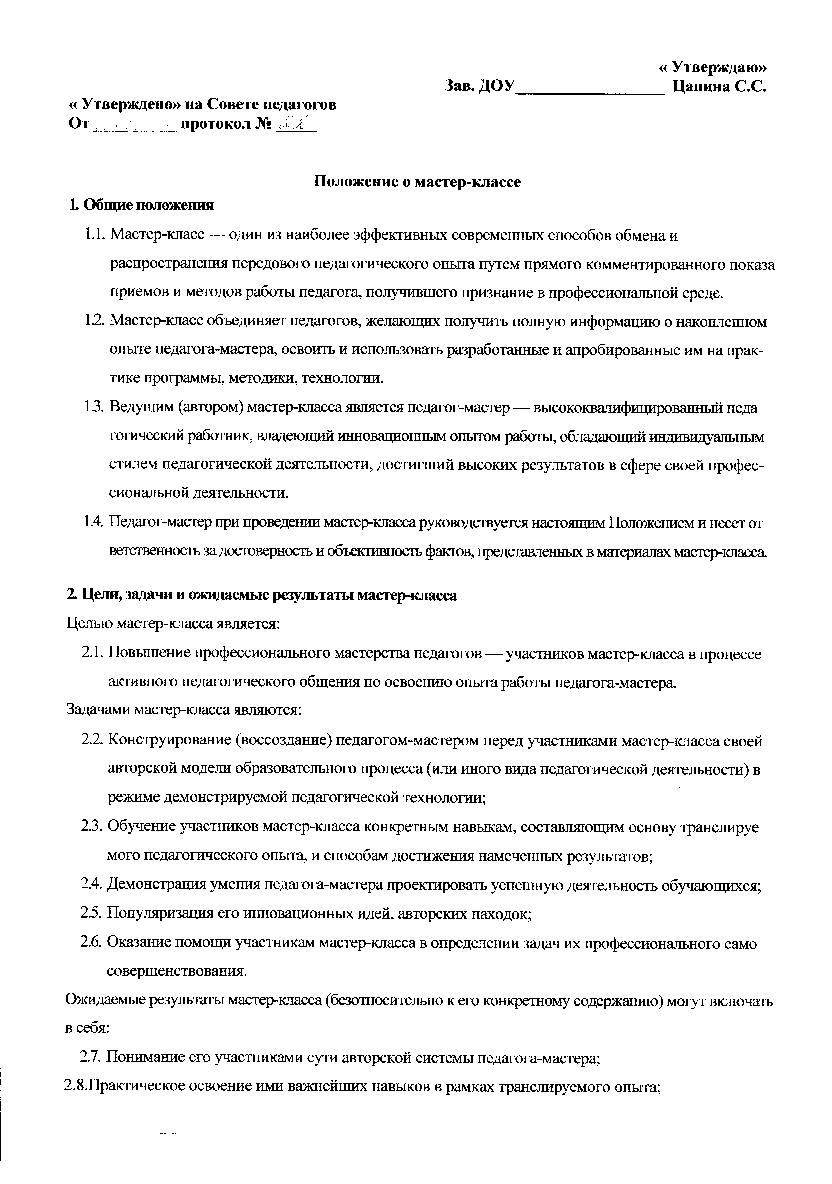 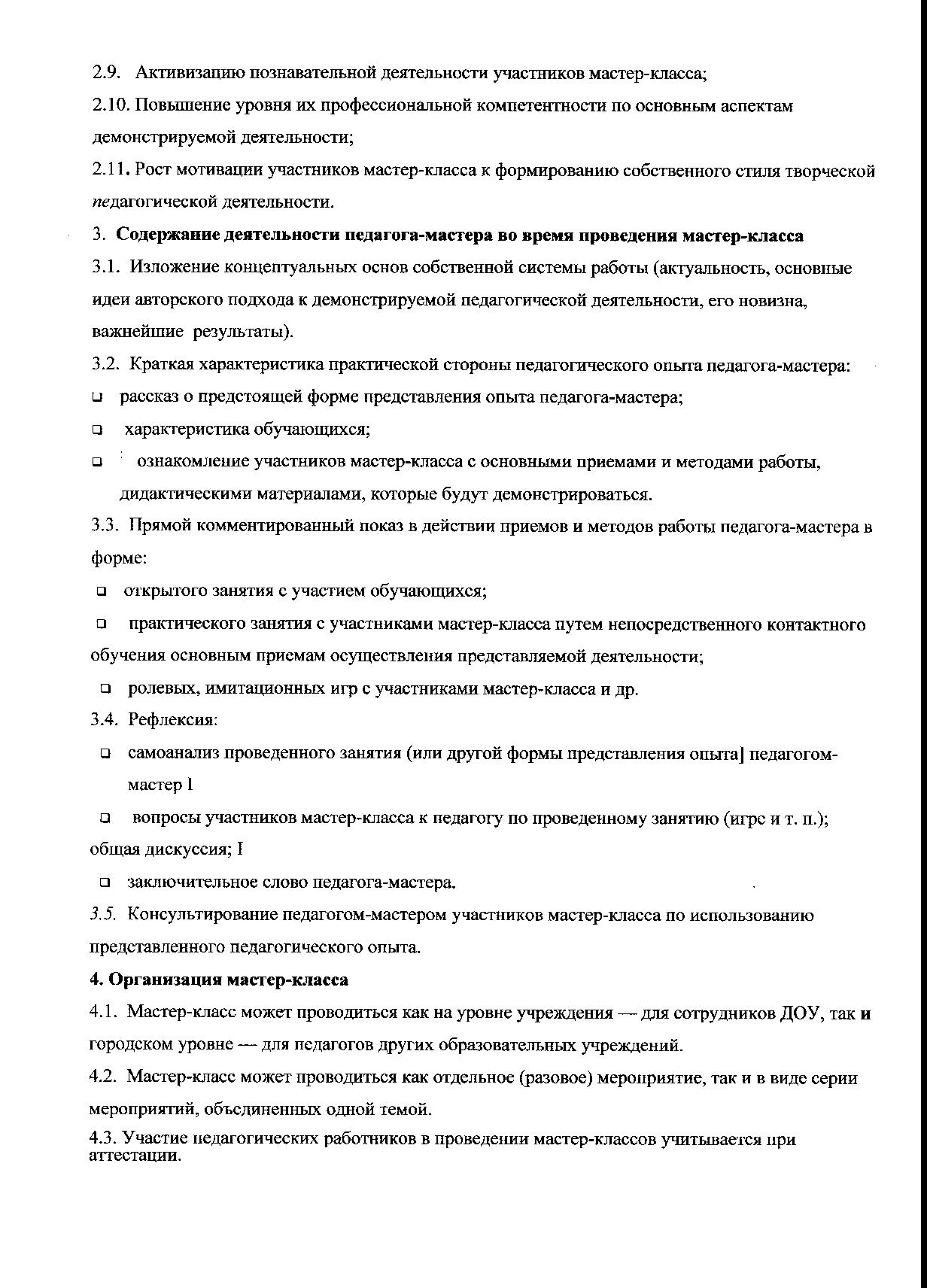 